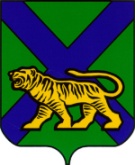 ТЕРРИТОРИАЛЬНАЯ ИЗБИРАТЕЛЬНАЯ КОМИССИЯ
ЯКОВЛЕВСКОГО РАЙОНАРЕШЕНИЕОб удостоверении об избрании  депутатов муниципальных комитетов Варфоломеевского, Новосысоевского, Покровского, Яблоновского, Яковлевского сельских поселений Яковлевского муниципального района  В соответствии со статьей 88 Избирательного кодекса Приморского края территориальная избирательная комиссия Яковлевского  районаРЕШИЛА:1. Утвердить образец и описание удостоверения об избрании депутатов муниципальных комитетов Варфоломеевского, Новосысоевского, Покровского, Яблоновского, Яковлевского сельских поселений Яковлевского муниципального района (прилагается).2. Направить настоящее решение в Избирательную комиссию Приморского края для размещения на официальном сайте Избирательной комиссии Приморского края  в информационно-телекоммуникационной сети «Интернет», разместить настоящее решение на официальном сайте администрации Яковлевского муниципального района в разделе «Территориальная Избирательная комиссия Яковлевского района».Председатель комиссии                                                               С.В. ФроловCекретарь комиссии 					                     И.П. ВишнякОбразец  удостоверенияоб избрании депутатов муниципальных комитетов Варфоломеевского, Новосысоевского, Покровского, Яблоновского, Яковлевского сельских поселений Яковлевского муниципального районаУдостоверение об избрании депутата документ, удостоверяющий статус предъявителя.Удостоверение оформляется на бланке размером 80 х 120 мм, реквизиты которого приведены в образце. В удостоверении указываются фамилия, имя, отчество избранного депутата, дата избрания депутата, ставится подпись председателя территориальной избирательной комиссии Яковлевского района, выдавшего удостоверение, помещается фотография владельца удостоверения размером 3 х , а также указывается дата регистрации избранного депутата.Фотография владельца удостоверения и подпись председателя территориальной избирательной комиссии Яковлевского района скрепляются печатью территориальной избирательной комиссии Яковлевского района, выдавшей удостоверение.Избирательная комиссия выдает удостоверение после официального опубликования результатов выборов. 20.07.2020 г.с. Яковлевка  № 626/148Приложениек решению  территориальной избирательной комиссииЯковлевского    районаот 20.07.2020 года № 626/148______________________________________(наименование выборов)«___»___________ 2020 годаУДОСТОВЕРЕНИЕ___________________________________________________________фамилия,____________________________________________________________имя, отчествоизбран(а)  «___»  ____________ 20__года   депутатом муниципального комитета _______________________________________________(наименование представительного органа)по _________________________ избирательному округу № ____ФотоПредседатель территориальной избирательнойкомиссии Яковлевского района                                                              С.В.Фроловподпись                        инициалы, фамилияМП« ____ » _____________20___ г.(дата регистрации)